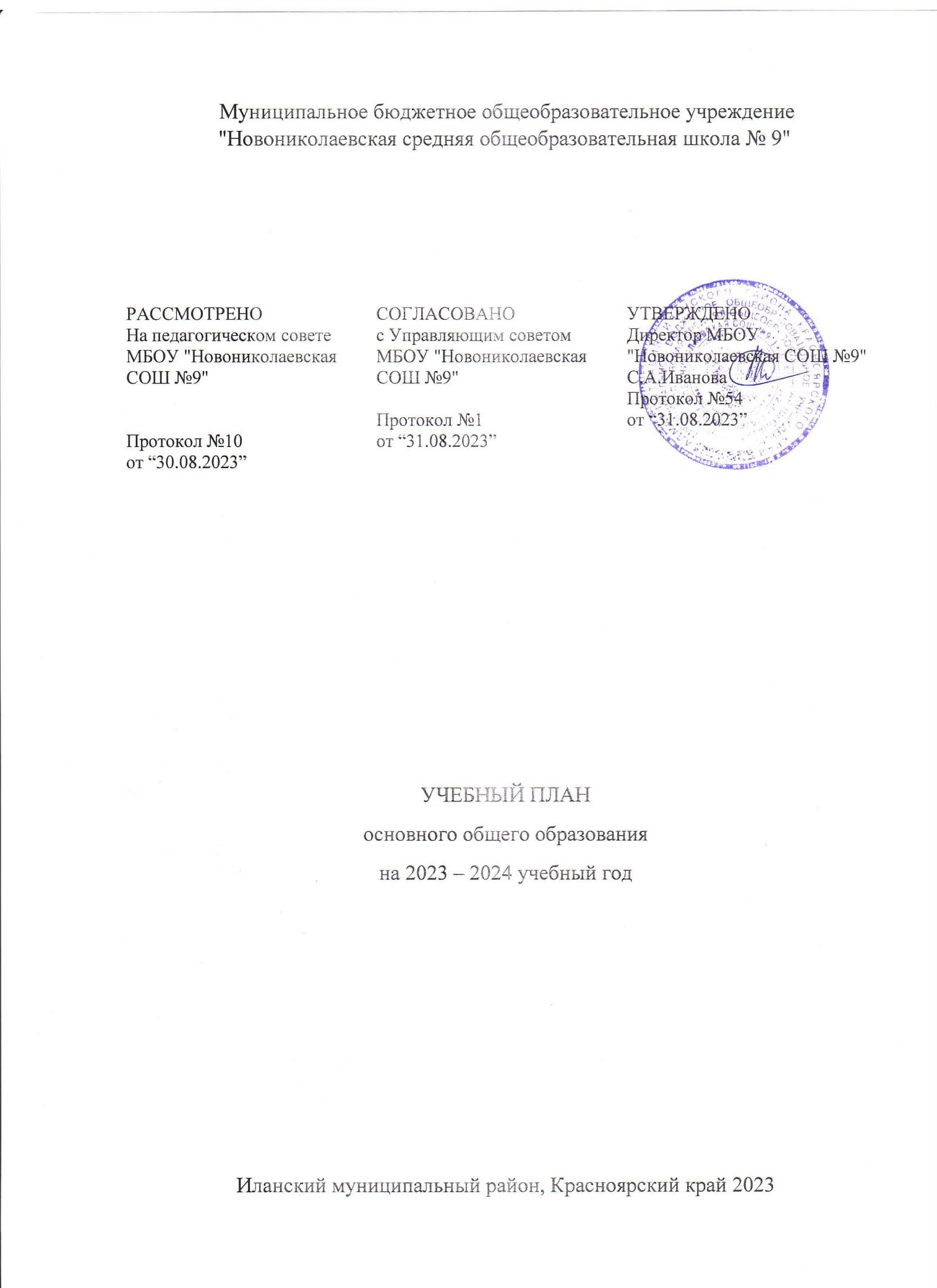 ПОЯСНИТЕЛЬНАЯ ЗАПИСКАУчебный план основного общего образования муниципальное бюджетное общеобразовательное учреждение "Новониколаевская средняя общеобразовательная школа № 9" (далее - учебный план) для 5-9 классов, реализующих основную образовательную программу основного общего образования, соответствующую ФГОС ООО (приказ Министерства просвещения Российской Федерации от 31.05.2021 № 287 «Об утверждении федерального государственного образовательного стандарта основного общего образования»), фиксирует общий объём нагрузки, максимальный объём аудиторной нагрузки обучающихся, состав и структуру предметных областей, распределяет учебное время, отводимое на их освоение по классам и учебным предметам.Учебный план является частью образовательной программы муниципальное бюджетное общеобразовательное учреждение "Новониколаевская средняя общеобразовательная школа № 9", разработанной в соответствии с ФГОС основного общего образования, с учетом Федеральной образовательной программой основного общего образования, и обеспечивает выполнение санитарно-эпидемиологических требований СП 2.4.3648-20 и гигиенических нормативов и требований СанПиН 1.2.3685-21.Учебный год в муниципальное бюджетное общеобразовательное учреждение "Новониколаевская средняя общеобразовательная школа № 9" начинается 01.09.2023 и заканчивается 24.05.2024. Продолжительность учебного года в 5-9 классах составляет 34 учебные недели. Учебные занятия для учащихся 5-9 классов проводятся по 5-ти дневной учебной неделе.Максимальный объем аудиторной нагрузки обучающихся в неделю составляет  в  5 классе – 29 часов, в  6 классе – 30 часов, в 7 классе – 32 часа, в  8-9 классах – 33 часа. .Учебный план состоит из двух частей — обязательной части и части, формируемой участниками образовательных отношений. Обязательная часть учебного плана определяет состав учебных предметов обязательных предметных областей.Часть учебного плана, формируемая участниками образовательных отношений, обеспечивает реализацию индивидуальных потребностей обучающихся. Время, отводимое на данную часть учебного плана внутри максимально допустимой недельной нагрузки обучающихся, может быть использовано: на проведение учебных занятий, обеспечивающих различные интересы обучающихсяВ муниципальное бюджетное общеобразовательное учреждение "Новониколаевская средняя общеобразовательная школа № 9" языком обучения является Русский язык язык.При изучении предметов  осуществляется деление учащихся на подгруппы.Промежуточная аттестация – процедура, проводимая с целью оценки качества освоения обучающимися части содержания (четвертное оценивание) или всего объема учебной дисциплины за учебный год (годовое оценивание).Промежуточная/годовая аттестация обучающихся за четверть осуществляется в соответствии с календарным учебным графиком.Все предметы обязательной части учебного плана оцениваются по четвертям. Предметы из части, формируемой участниками образовательных отношений, являются безотметочными и оцениваются «зачет» или «незачет» по итогам четверти. Промежуточная аттестация проходит на последней учебной неделе четверти. Формы и порядок проведения промежуточной аттестации определяются «Положением о формах, периодичности и порядке
текущего контроля успеваемости и промежуточной аттестации обучающихся муниципальное бюджетное общеобразовательное учреждение "Новониколаевская средняя общеобразовательная школа № 9". Освоение основной образовательной программ основного общего образования завершается итоговой аттестацией. Нормативный срок освоения основной образовательной программы основного общего образования составляет 5 лет.УЧЕБНЫЙ ПЛАНПлан внеурочной деятельности (недельный)муниципальное бюджетное общеобразовательное учреждение "Новониколаевская средняя общеобразовательная школа № 9"Предметная областьУчебный предметКоличество часов в неделюКоличество часов в неделюКоличество часов в неделюКоличество часов в неделюКоличество часов в неделюКоличество часов в неделюКоличество часов в неделюКоличество часов в неделюКоличество часов в неделюКоличество часов в неделюКоличество часов в неделюКоличество часов в неделюПредметная областьУчебный предмет5ПАПАПА6ПАПА7ПАПА89Обязательная частьОбязательная частьОбязательная частьРусский язык и литератураРусский язык5ВПРВПРВПР6ВПРВПР4ВПРВПР00Русский язык и литератураЛитература3ПВПВПВ3ПВПВ2ПВПВ00Иностранные языкиИностранный язык3ТТТ3ВПР/ в формате ВПРВПР/ в формате ВПР3ВПР/ в формате ВПРВПР/ в формате ВПР00Математика и информатикаМатематика5ВПРВПРВПР5ВПРВПР000Математика и информатикаАлгебра003ВПРВПР00Математика и информатикаГеометрия002ТТ00Математика и информатикаВероятность и статистика001ТТ00Математика и информатикаИнформатика001ТТ00Общественно-научные предметыИстория2ВПР/ в формате ВПРВПР/ в формате ВПРВПР/ в формате ВПР2ВПР/ в формате ВПРВПР/ в формате ВПР2ВПР/ в формате ВПРВПР/ в формате ВПР00Общественно-научные предметыОбществознание01ВПР/ в формате ВПРВПР/ в формате ВПР1ВПР/ в формате ВПРВПР/ в формате ВПР00Общественно-научные предметыГеография11ТТ2ВПР/ в формате ВПРВПР/ в формате ВПР00Естественно-научные предметыФизика002ВПР/ в формате ВПРВПР/ в формате ВПР00Естественно-научные предметыХимия00000Естественно-научные предметыБиология1ВПР/ в формате ВПРВПР/ в формате ВПРВПР/ в формате ВПР1ВПР/ в формате ВПРВПР/ в формате ВПР1ВПР/ в формате ВПРВПР/ в формате ВПР00ИскусствоИзобразительное искусство1ИТРИТРИТР1ИТРИТР1ИТРИТР00ИскусствоМузыка1ИТРИТРИТР1ИТРИТР1ИТРИТР00ТехнологияТехнология2ИсПИсПИсП2ИсПИсП2ИсПИсП00Физическая культура и основы безопасности жизнедеятельностиФизическая культура2ВКНВКНВКН2ВКНВКН2ВКНВКН00Физическая культура и основы безопасности жизнедеятельностиОсновы безопасности жизнедеятельности00000Основы духовно-нравственной культуры народов РоссииОсновы духовно-нравственной культуры народов России1ПВПВПВ1ПВПВ000ИтогоИтого2729292930303000Часть, формируемая участниками образовательных отношенийЧасть, формируемая участниками образовательных отношенийЧасть, формируемая участниками образовательных отношенийЧасть, формируемая участниками образовательных отношенийЧасть, формируемая участниками образовательных отношенийЧасть, формируемая участниками образовательных отношенийЧасть, формируемая участниками образовательных отношенийЧасть, формируемая участниками образовательных отношенийЧасть, формируемая участниками образовательных отношенийЧасть, формируемая участниками образовательных отношенийЧасть, формируемая участниками образовательных отношенийЧасть, формируемая участниками образовательных отношенийЧасть, формируемая участниками образовательных отношенийЧасть, формируемая участниками образовательных отношенийНаименование учебного курсаНаименование учебного курсаГрафический дизайнГрафический дизайн11000000Читаем , решаем, живёмЧитаем , решаем, живём11110000Введение в естественно-научную грамотность Введение в естественно-научную грамотность 00001100Основы математической грамотностиОсновы математической грамотности000001100ИтогоИтого222112200ИТОГО недельная нагрузкаИТОГО недельная нагрузка2929293030323200Количество учебных недельКоличество учебных недель3434343434343400Всего часов в годВсего часов в год986986986102010201088108800Условные обозначения: ВПР -  всероссийская проверочная работа, ЭУФ - экзамен в устной форме, ИсП - исследовательский проект, КР - контрольная работа, ПВ - публичное выступление, Т- тест, ИТР - индивидуальная творческая работа, ИП - индивидуальный проект, ВКН- выполнение контрольных нормативов, А –аудирование, ПР – практическая работа С – собеседование, ТЭ – тестирование в формате ОГЭУчебные курсыКоличество часов в неделюКоличество часов в неделюКоличество часов в неделюКоличество часов в неделюКоличество часов в неделюУчебные курсы56789Разговоры о важном11100Функциональная грамотность: учимся для жизни11100 Россия - мои горизонты01100Проектно-исследовательская  деятельность (Модуль «Основы растениеводства»)00100Семья народов Красноярского края01000Медиашкола10000Читать – модно!10000Памятные места моего края01000"Я-ты-он-она - вместе целая страна"10000Экологичный образ жизни00100ИТОГО недельная нагрузка55500